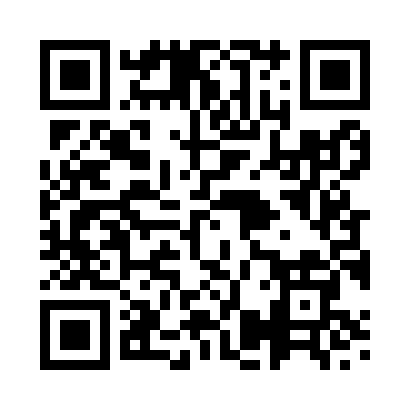 Prayer times for Brightwalton, Berkshire, UKWed 1 May 2024 - Fri 31 May 2024High Latitude Method: Angle Based RulePrayer Calculation Method: Islamic Society of North AmericaAsar Calculation Method: HanafiPrayer times provided by https://www.salahtimes.comDateDayFajrSunriseDhuhrAsrMaghribIsha1Wed3:405:371:036:108:2910:272Thu3:375:351:026:118:3110:293Fri3:345:331:026:128:3310:324Sat3:315:311:026:138:3410:355Sun3:285:291:026:148:3610:376Mon3:265:281:026:158:3810:407Tue3:235:261:026:168:3910:438Wed3:205:241:026:178:4110:469Thu3:175:221:026:188:4210:4910Fri3:145:211:026:198:4410:5211Sat3:115:191:026:198:4510:5412Sun3:105:181:026:208:4710:5513Mon3:095:161:026:218:4910:5514Tue3:085:151:026:228:5010:5615Wed3:085:131:026:238:5210:5716Thu3:075:121:026:248:5310:5817Fri3:065:101:026:258:5410:5818Sat3:065:091:026:268:5610:5919Sun3:055:071:026:278:5711:0020Mon3:045:061:026:278:5911:0121Tue3:045:051:026:289:0011:0122Wed3:035:041:026:299:0211:0223Thu3:035:021:026:309:0311:0324Fri3:025:011:026:319:0411:0325Sat3:025:001:036:319:0511:0426Sun3:014:591:036:329:0711:0527Mon3:014:581:036:339:0811:0628Tue3:004:571:036:349:0911:0629Wed3:004:561:036:349:1011:0730Thu2:594:551:036:359:1211:0731Fri2:594:541:036:369:1311:08